XXXXXXXXXXX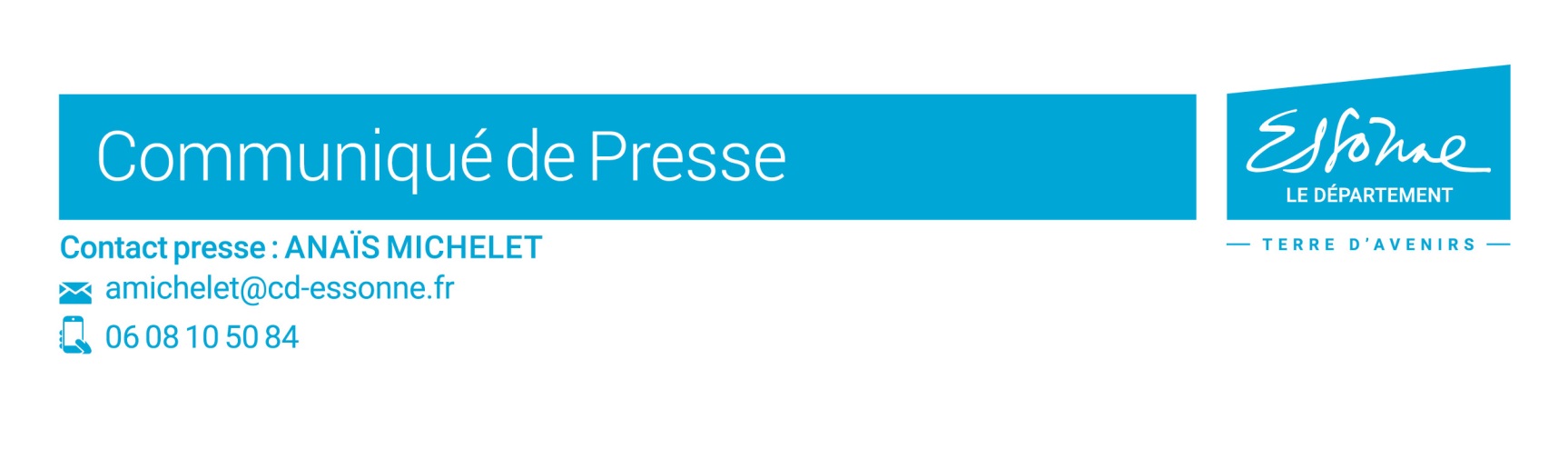 Le Département lance son Prix citoyenDu 12 septembre au 21 octobre 2018, les Essonniens âgés de 16 à 25 ans sont invités à participer au premier Prix citoyen organisé par le Département. Ils pourront alors valoriser leurs actions citoyennes au bénéfice des autres et remporter des prix de 500 à 1000 euros.« En lançant ce premier Prix Citoyen, le Département souhaite mettre en lumière et encourager l’engagement citoyen des jeunes Essonniens» explique François Durovray, Président du Département de l’Essonne. 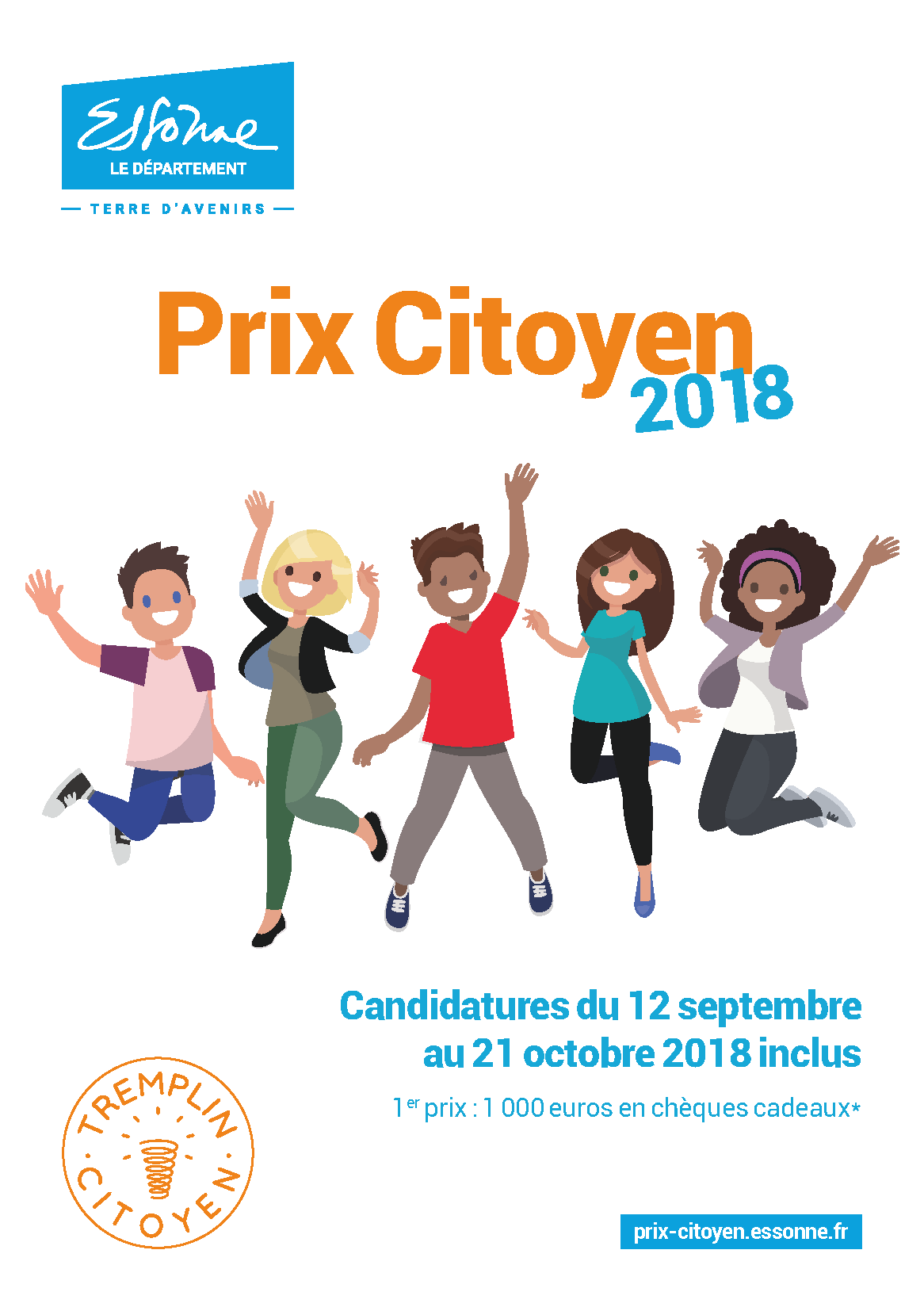  Trois thèmes sont proposés aux participants :- la lutte contre les violences sexistes et sexuelles,- la sensibilisation à l’égalité entre les femmes et les hommes et la lutte contre toute forme de discrimination (dont le harcèlement scolaire),- les actions et initiatives visant à développer une citoyenneté effective sur l’ensemble du territoire essonnien.Les trois meilleurs projets de chacune de ces catégories seront récompensés lors d’une cérémonie organisée par le Département. Pour participer, il suffit d’être âgé de 16 à 25 ans et d’être domicilié en Essonne. Les actions, individuelles ou collectives, pourront être accompagnées par des structures jeunesse mais elles devront être à l’initiative des jeunes et réalisées en Essonne. Les projets retenus seront par la suite présentés à d’autres jeunes du territoire. Les dossiers téléchargeables ci-dessous sont à retourner au plus tard le 21 octobre 2018 à :Conseil départemental de l’EssonneDirection de la citoyenneté, de la jeunesse et de la vie associative (DCJVA)Service jeunesse1 place Pierre Mendès France91000 ÉVRYou sur support numérique à prix-citoyen@cd-essonne.frPlus d’infos sur : http://prixcitoyen2018.essonne.fr 